Pistoale de vopsirePistol Airmix GM 4600 ACPistol Airless AG 08Date tehnice:Pistol Airless G 15Date tehnice:AG 08PRESIUNE MAX DE LUCRU250 barGREUTATE450 gTEMPERATURA MAX DE LUCRU43°CSUPORT DUZATrade Tip 2G 15PRESIUNE MAX DE LUCRU530 barGREUTATE600 gTEMPERATURA MAX DE LUCRU43°CSUPORT DUZATrade Tip 2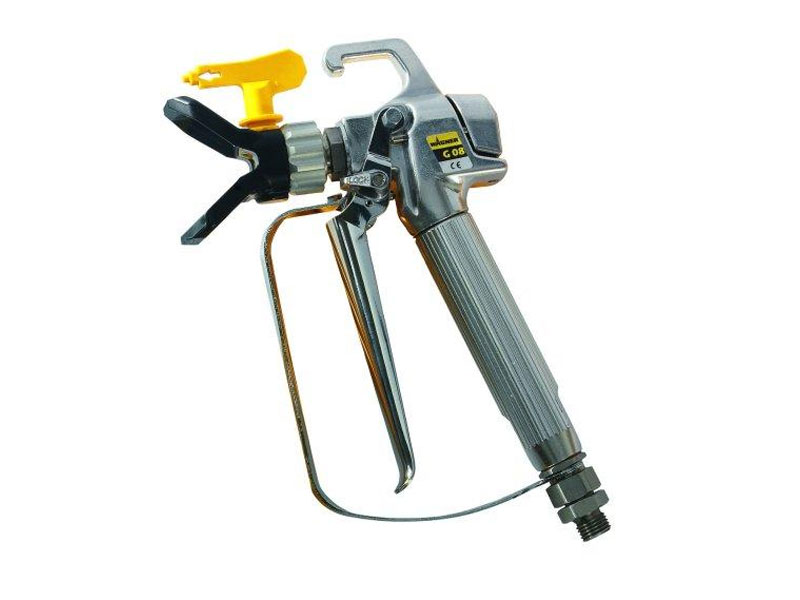 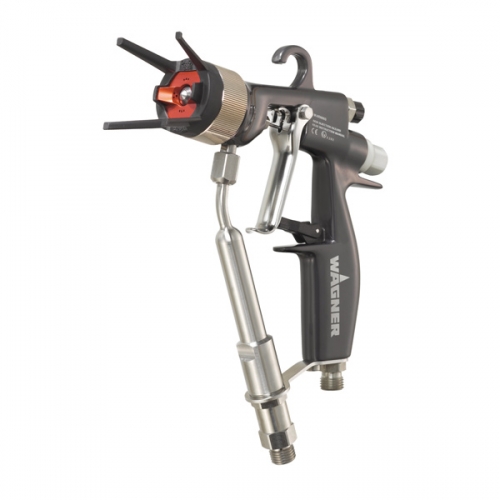 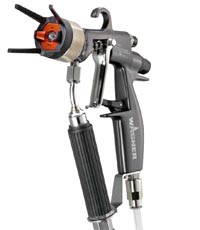 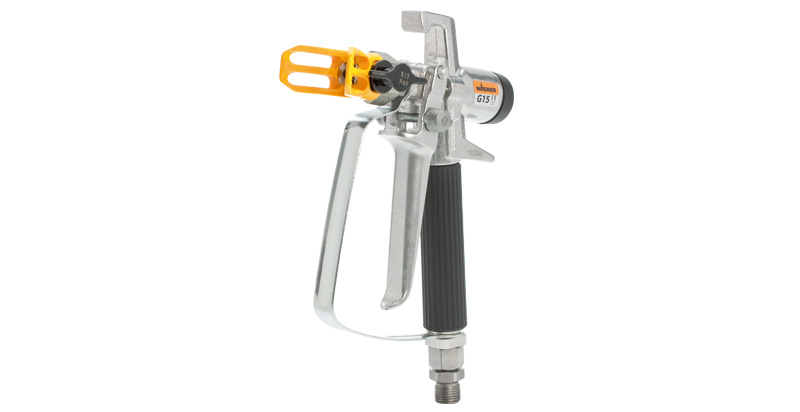 